НОВОКУЗНЕЦКИЙ ГОРОДСКОЙ СОВЕТ НАРОДНЫХ ДЕПУТАТОВ РЕШЕНИЕО согласовании предложений о муниципальном имуществе Новокузнецкого городского округа, подлежащем передаче в муниципальную собственность Осинниковского и Прокопьевского городских округовПринятоНовокузнецким городскимСоветом народных депутатов11 августа 2015 годаВ соответствии с частью 2 статьи 51 Федерального закона от 06.10.2003 № 131–ФЗ «Об общих принципах организации местного самоуправления в Российской Федерации», Законом Кемеровской области от 07.06.2008 №49-ОЗ «О разграничении муниципального имущества между муниципальными образованиями», на основании п. 4.3.3.2 Положения о порядке управления и распоряжения муниципальным имуществом Новокузнецкого городского округа, утвержденного решением Новокузнецкого городского Совета народных депутатов от 21.06.2011 № 6/101 «Об утверждении Положения о порядке управления и распоряжения муниципальным имуществом Новокузнецкого городского округа», руководствуясь статьей 28 Устава Новокузнецкого городского округа, Новокузнецкий городской Совет народных депутатовРЕШИЛ:1. Согласовать предложение о муниципальном имуществе Новокузнецкого городского округа, подлежащем передаче в муниципальную собственность Осинниковского городского округа, согласно приложению №1 к настоящему решению. 2. Согласовать предложение о муниципальном имуществе Новокузнецкого городского округа, подлежащем передаче в муниципальную собственность Прокопьевского городского округа, согласно приложению №2 к настоящему решению.3. Настоящее решение вступает в силу со дня его подписания и подлежит официальному опубликованию.4. Контроль за исполнением настоящего решения возложить на администрацию города Новокузнецка и комитет по развитию предпринимательства и имущественным отношениям Новокузнецкого городского Совета народных депутатов (С.Ф. Еремин).Заместитель председателяНовокузнецкого городского Совета народных депутатов                                                                                          г. Новокузнецк 11 августа 2015 года№ 8/93Приложение №1 к решению Новокузнецкого городскогоСовета народных депутатовот 11 августа 2015 года № 8/93Перечень имущества, находящегося в муниципальной собственности  Новокузнецкого городского округа, подлежащего передаче в муниципальную собственность Осинниковского городского округа Заместитель председателя Новокузнецкого городского Совета народных депутатов                                                                                                           Н.М. ГайнулинаПриложение №2 к решению Новокузнецкого городскогоСовета народных депутатовот 11 августа 2015 года № 8/93Перечень имущества, находящегося в муниципальной собственности  Новокузнецкого городского округа, подлежащего передаче в муниципальную собственность Прокопьевского городского округа Заместитель председателя Новокузнецкого городского Совета народных депутатов                                                                                                           Н.М. Гайнулина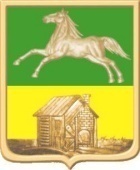 реестровый № Вид (название)Индивидуализирующие характеристики (модель, заводской №, № тележки, инв №)год изготовленияБалансодержательПервоначальная стоимость (руб)Обоснование необходимости принятия муниципального имущества в собственность муниципального образования 1234567142962ТрамвайныйвагонКТМ 71-605,             зав.№ 000019;№ 00077;инв. № 3121990Муниципальное трамвайно-троллейбусное предприятиеНовокузнецкого городского округа517 247, 08В связи с сокращением объёма перевозок пассажиров трамвайным парком, связанным с демонтажом трамвайных путей в городе Новокузнецке по проспекту Курако и в целях улучшения условий транспортного обслуживания населения в городе Осинники (обращение администрации  Осинниковского городского округа от 17.06.2015 №01/354) 142949ТрамвайныйвагонКТМ 71-605,             зав.№ 12414;№ 21745;инв. № 3891989Муниципальное трамвайно-троллейбусное предприятиеНовокузнецкого городского округа493 374, 14В связи с сокращением объёма перевозок пассажиров трамвайным парком, связанным с демонтажом трамвайных путей в городе Новокузнецке по проспекту Курако и в целях улучшения условий транспортного обслуживания населения в городе Осинники (обращение администрации  Осинниковского городского округа от 17.06.2015 №01/354) реестровый № Вид (название)Индивидуализирующие характеристики (модель, заводской №, № тележки, инв №)год изготовленияБалансодержательПервоначальная стоимость (руб)Обоснование необходимости принятия муниципального имущества в собственность муниципального образования 1234567142957ТрамвайныйвагонКТМ 71-605,             зав.№ 001349;№ 02791;инв. № 3071992Муниципальное трамвайно-троллейбусное предприятиеНовокузнецкого городского округа377 222, 80В связи с сокращением объёма перевозок пассажиров трамвайным парком, связанным с демонтажом трамвайных путей в городе Новокузнецке по проспекту Курако и в целях улучшения условий транспортного обслуживания населения в городе Прокопьевске (обращение администрации Прокопьевского городского округа от 17.06.2015 №01-6/271) 142959ТрамвайныйвагонКТМ 71-605,             зав.№ 12397;№ 21747;инв. № 3091989Муниципальное трамвайно-троллейбусное предприятиеНовокузнецкого городского округа493 374, 14В связи с сокращением объёма перевозок пассажиров трамвайным парком, связанным с демонтажом трамвайных путей в городе Новокузнецке по проспекту Курако и в целях улучшения условий транспортного обслуживания населения в городе Прокопьевске (обращение администрации Прокопьевского городского округа от 17.06.2015 №01-6/271) 